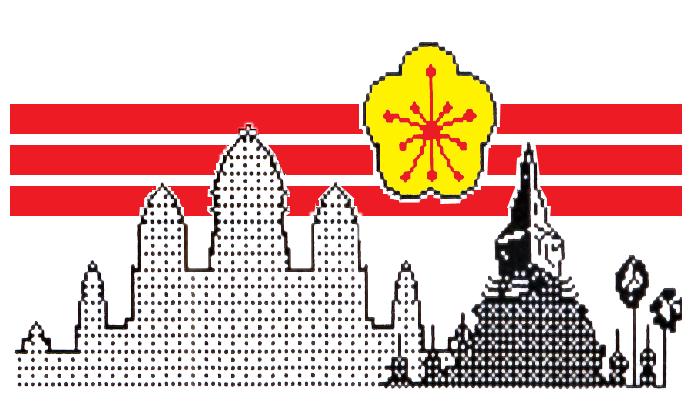 「流金歲月」專題攝影比賽攝影比賽規則指引A. 參賽規則B.提交參賽作品C. 評審和賽果E.頒獎典禮-----------------------------「流金歲月」專題攝影比賽_ 參賽表格            Photography Competition “unforgettable Journey of life ” Photography competition rules guidelines & conditions of EntryEligibilitySubmission of EntriesJudging and ResultsPrizesAwards Presentation------------------Photography Competition “unforgettable Journey of life” Competition Registration參賽條件：所有專業和業餘攝影師均可參加比賽，參賽者必須年滿18周歲。報名費 :   $20  (比賽前請直接過戶、詳情參閱報名表格)報名截止日期:2018 年   2   月  19    日拍攝日期:2018 年   2月24日 上午10:30時半至下午3時拍攝地點:印支高齡服務中心、喜濤苑之新落成庭園提交比賽照片尺寸:A3 (29.7cm x 42 cm)每參賽者限交自己拍攝的1至3張作品參賽。照片不可加邊、 並將照片裱上硬紙板在底、(硬纸板尺寸：50 x 40 厘米)參加比賽簡則:凡於上述時間、地點所拍攝之照片、方有資格參加評選必須在背面寫上參賽者姓名、電話、作品編號及題名參賽作品，參賽者必須聲明擁有參賽作品版權。(參賽作品一律不退回)照片遞交限期:參賽照片必須在  2018  年  3 月16  日前交至印支高齡服務中心。參與者必須同意：印支高齡服務中心有權將任何提交參賽的作品用作於非營利宣傳和宣傳材料，包括但不限於與本次比賽有關的：攝影展，出版刊物，網站，文件，演示和視頻。參賽者自負攝影比賽相關的費用。參賽者自負攝影比賽相關的費用。評審組:澳 大 利 亞 數 碼 攝 影 協 會Australian Digital Photographic AssociationHenry Zeng會長曾漢超評審組:澳華攝影學會 Chinese Photographic Society Of Australia會長YY Cheung (張賢友)評審組:Board Member 理事會林月明彭鎮威黃樺_住客代表韓芳萍總經理在評估小組對所有有效參賽作品進行評估之後，將會決定評審日期，評審組保留最終的賽果解釋權。在評估小組對所有有效參賽作品進行評估之後，將會決定評審日期，評審組保留最終的賽果解釋權。入圍者和獲獎者的名單將在各大中文報章及電台上公佈入圍者和獲獎者的名單將在各大中文報章及電台上公佈D. 獎金及獎杯    贊助商贊助獎金及獎杯銀河進出口有限公司Galaxy Import & Export Co.P/L           第一名冠軍獎_獎金$1,500 及銀河杯    贊助商贊助獎金及獎杯中華參茸國藥行Chinese Ginsengs & Herbs Co.P.L.            第二名亞軍獎_獎金$1,000及中華參茸國藥杯    贊助商贊助獎金及獎杯莎莉蛋糕Sally Foods          第三名季軍獎_獎金$500及莎莉杯贊助商贊助優異獎_獎金及獎杯優異獎_獎金$200及順來發杯贊助商贊助優異獎_獎金及獎杯優異獎_獎金$200及鎮威杯贊助商贊助優異獎_獎金及獎杯優異獎獎金$200及澳洲雪梨德教會紫乘閣杯主辦單位有權隨時更改或更換比賽獎品和/或修改比賽規則和條例，恕不另行通知。主辦單位有權隨時更改或更換比賽獎品和/或修改比賽規則和條例，恕不另行通知。頒獎典禮容後通知、所有得獎者皆獲通知出席並接受頒發獎項。参赛者姓名参赛者姓名参赛者姓名参赛者姓名報名日期      /     /      /     /中文英文職業:地址郵政编號電子郵件聯絡電話手機號碼報名費 :   $20       (直接過戶到“Indochinese Aged Care Limited” )$20       (直接過戶到“Indochinese Aged Care Limited” )$20       (直接過戶到“Indochinese Aged Care Limited” )$20       (直接過戶到“Indochinese Aged Care Limited” )$20       (直接過戶到“Indochinese Aged Care Limited” )$20       (直接過戶到“Indochinese Aged Care Limited” )Commonwealth BankCommonwealth BankB.S.B Code: 062130A/C: 11442663A/C: 11442663A/C: 11442663Ref: Indo Competition報名截止日期:2018 年   2   月  19    日 (不接受現場報名)本人聲明及同意凡於上述時間、地點所拍攝之照片、方有資格參加評選必須在背面寫上參賽者姓名、電話、作品編號及題名參賽作品，參賽者必須聲明擁有參賽作品版權。(參賽作品一律不退回)Conditions of Entry  :The competition is open to all professional and amateur photographers, applicants must be 18 years or older. Entry Fee :   $20 (Direct deposit to the bank, details refer to the Competition Registration Form) Application deadline:19th February 2018Photos Taken date:All photos must be taken on the date of 24th February 2018 (10:30am to 3pm.) Ptotos Taken VenueIndochinese Aged Care Services_Banksia Section680A Cabramatta Road West, Bonnyrigg NSW 2177Submit photo size:A3 (29.7cm x 42 cm)Each participant can submit up to three (3) photos. Photograph cannot added border. It has to be adhered to a cardboard.(cardboard size 50 x 40 cm)How to enter:Your photograph must clearly labelled your first and last name, contact phone number and photo title, which should be attached to the back of your photo.All photos must be taken on the date of 24th February 2018 (11am to 3pm.) By submitting an entry, the participant declares that the photo they submitted is their original work and they must be its copyright owner.  (All submitted photos are non-returnable.)The submission
        deadline:Entry must be submitted by 16th March 2018 to the FacilityParticipant agrees to the condition:That any photo submitted for the competition may be used by the Indochinese Aged Care Services for not-for-profit advocacy and promotional materials, including but not limited to: photo exhibition related to this competition, publications, websites, documents, presentations and videos. Participants are entirely responsible for all entry-related costs.Participants are entirely responsible for all entry-related costs.Judging Panel澳 大 利 亞 數 碼 攝 影 協 會Australian Digital Photographic AssociationHenry Zeng會長曾漢超Judging Panel澳華攝影學會 Chinese Photographic Society Of Australia會長YY Cheung (張賢友)Judging PanelBoard Member :Anna NguyEric PangHoa Huynh, Resident Representative Veronica Hon, General ManagerJudging date will be considered after the Panel evaluating all valid entries and all judging decisions are final. Judging date will be considered after the Panel evaluating all valid entries and all judging decisions are final. Finalists and winners' results will be announced in the press after judge panel selectionFinalists and winners' results will be announced in the press after judge panel selection Sponsor forFirst prize: $1,500 sponsored by Galaxy Import & Export Co.P/LFor Galaxy Cup Sponsor forRunner-up $1,000. Sponsored by Chinese Ginsengs & Herbs Co.P.L. for Chinese & Herbs Co. Cup Sponsor forSecond runner-up $500.sponsored by Sally Foods for Sally CupSponsor forMerit award Prize of $200 sponsored by Soonlaifat Fashions Pty Ltd for Soonlaifat  CupSponsor forMerit award Prize of $200 sponsored by  Eric Pang for  Chun Wei CupSponsor forMerit award Prize of $200 sponsored by  Bounkong Kerr for  Khee Seng Khor CupThe organiser reserves the right to change or replace the competition prizes and/or modify the rules and regulations of the competition as and when necessary, without prior notice.The organiser reserves the right to change or replace the competition prizes and/or modify the rules and regulations of the competition as and when necessary, without prior notice.Award presentation will be announced & notified to all Winners.NameNameNameName報名日期報名日期      /     /Occupation:Occupation:AddressPostcode: Postcode: Email Phone :Mobile :Mobile :Entry Fee:   $20       (Transfer to “Indochinese Aged Care Limited” )$20       (Transfer to “Indochinese Aged Care Limited” )$20       (Transfer to “Indochinese Aged Care Limited” )$20       (Transfer to “Indochinese Aged Care Limited” )$20       (Transfer to “Indochinese Aged Care Limited” )$20       (Transfer to “Indochinese Aged Care Limited” )Commonwealth BankCommonwealth BankB.S.B Code: 062130A/C: 11442663A/C: 11442663Ref: Indo CompetitionRef: Indo CompetitionApplication  deadline:19th February 2018 (Not accepted on-site registration )Participant agrees to the condition:Your photograph must clearly labelled your first and last name, contact phone number and photo title, which should be attached to the back of your photo. And participant declares that the photo they submitted is their original work and they must be its copyright owner.  (All submitted photos are non-returnable.)